LWML Toolkit Kits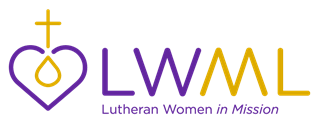 Shut-In and Nursing Home Visit KitLarge print address book filled with family, friends, etc.Large print calendar with family birthdays (etc.) entered Stationery/notecards with stamps and return address labelsPlaying cardsLarge print crossword/Sudoku puzzle booksLight-up magnifier or page magnifierHymns of Faith CD from Concordia Publishing House or CD of local church serviceLarge-print Mustard Seed devotionsLiving as a Woman in Mission Mustard SeedsHomemade heating pads (made with rice)Personal hygiene items (shampoos, lotions, lip balms)Bible-themed bookmark/tract.Picture books for Memory Care UnitWalker tote and/or pouchCreate cardsHomemade flowersSend flowers with inspirational card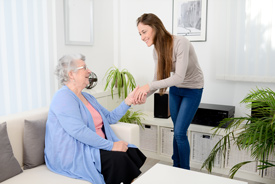 LWML Toolkit Kits are kit suggestions that you can use for Gifts from the Heart in your district, zone, and local groups. Be sure to know where your kits will be given before you start collecting. It is suggested that agencies be contacted to be sure they can take the kits and in what quantity. Different agencies may also request certain items to better serve their clients. This kit list is simply a “jumping off” point to use as you share God’s love and serve the Lord with Gladness.